                                                                                       Проєкт  В.Тацюк 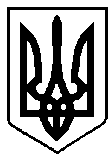 ВАРАСЬКА МІСЬКА РАДАВосьме скликання(                     сесія)                                                                        Р І Ш Е Н Н Я                                                  25  листопада  2021 року	                                                         № 1270Про   внесення  змін  до бюджетуВараської міської територіальноїгромади   на  2021  рік(17532000000)код бюджету          Керуючись Бюджетним кодексом України, Законом України «Про місцеве самоврядування в Україні», беручи до уваги пропозиції головних розпорядників бюджетних коштів, Вараська міська рада В И Р І Ш И Л А:         Внести зміни до рішення Вараської міської ради від 23.12.2020 № 87 «Про бюджет Вараської міської територіальної громади на 2021 рік» зі змінами, внесеними рішеннями міської ради від 24.02.2021 № 156, від 05.03.2021 № 169, від 31.03.2021 № 216, від 30.04.2021 №368, від 28.05.2021 №423, від 25.06.2021 №531, від 20.08.2021 №609, від 24.09.2021 №843, від 18.10.2021 № 999, від 17.11.2021 №1007 «Про внесення змін до бюджету Вараської міської територіальної громади на 2021 рік», а саме: Затвердити зміни до бюджетних призначень головним розпорядникам коштів бюджету Вараської міської  територіальної громади на 2021 рік у розрізі відповідальних виконавців за бюджетними програмами згідно з додатком 1 цього рішення.Затвердити резервний фонд бюджету Вараської міської територіальної громади на 2021 рік в сумі 1 484 187 грн, що становить 0,2 відсотка видатків загального фонду бюджету.Затвердити зміни до розподілу витрат бюджету Вараської міської територіальної громади на реалізацію місцевих/регіональних програм у 2021 році згідно з додатком 2 до цього рішення.Додатки 1-2 до цього рішення є його невід’ємною частиною.Секретарю міської ради забезпечити оприлюднення цього рішення згідно Регламенту Вараської міської ради.Контроль за виконанням цього рішення покласти на постійну комісію з питань бюджету, фінансів, економічного розвитку та інвестиційної політики, організацію виконання цього рішення покласти на заступника міського голови з питань діяльності виконавчих органів ради відповідно до розподілу функціональних обов’язків. Міський голова                                                     Олександр МЕНЗУЛ